JESTE LI DORUČKOVALIHRANA JE ENERGIJADOBRO JUTRO(OVU STRANU ZALIJEPITI U BILJEŽNICU)1.Pročitaj rečenice. Na kraj stavi odgovarajući rečenični znak i poveži s desnom stranom (odredi je li izjavna, upitna ili usklična rečenica).Prepiši ih u svoju bilježnicu. Svaku novu rečenicu započni u novi red!   Pazi na veliko početno slovo i rečenične znakove. ! ? .IZJAVNA, UPITNA I USKLIČNA REČENICA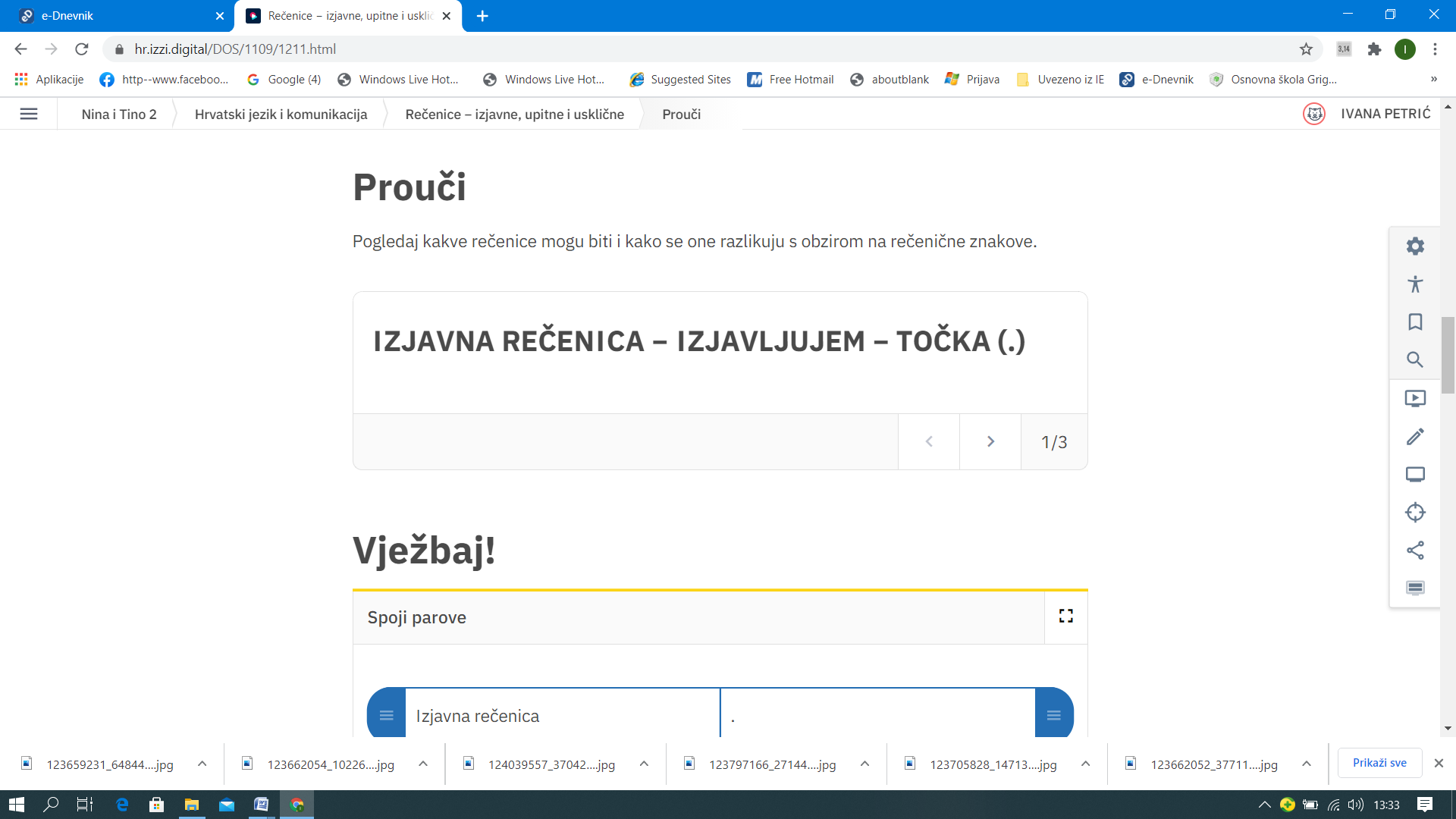 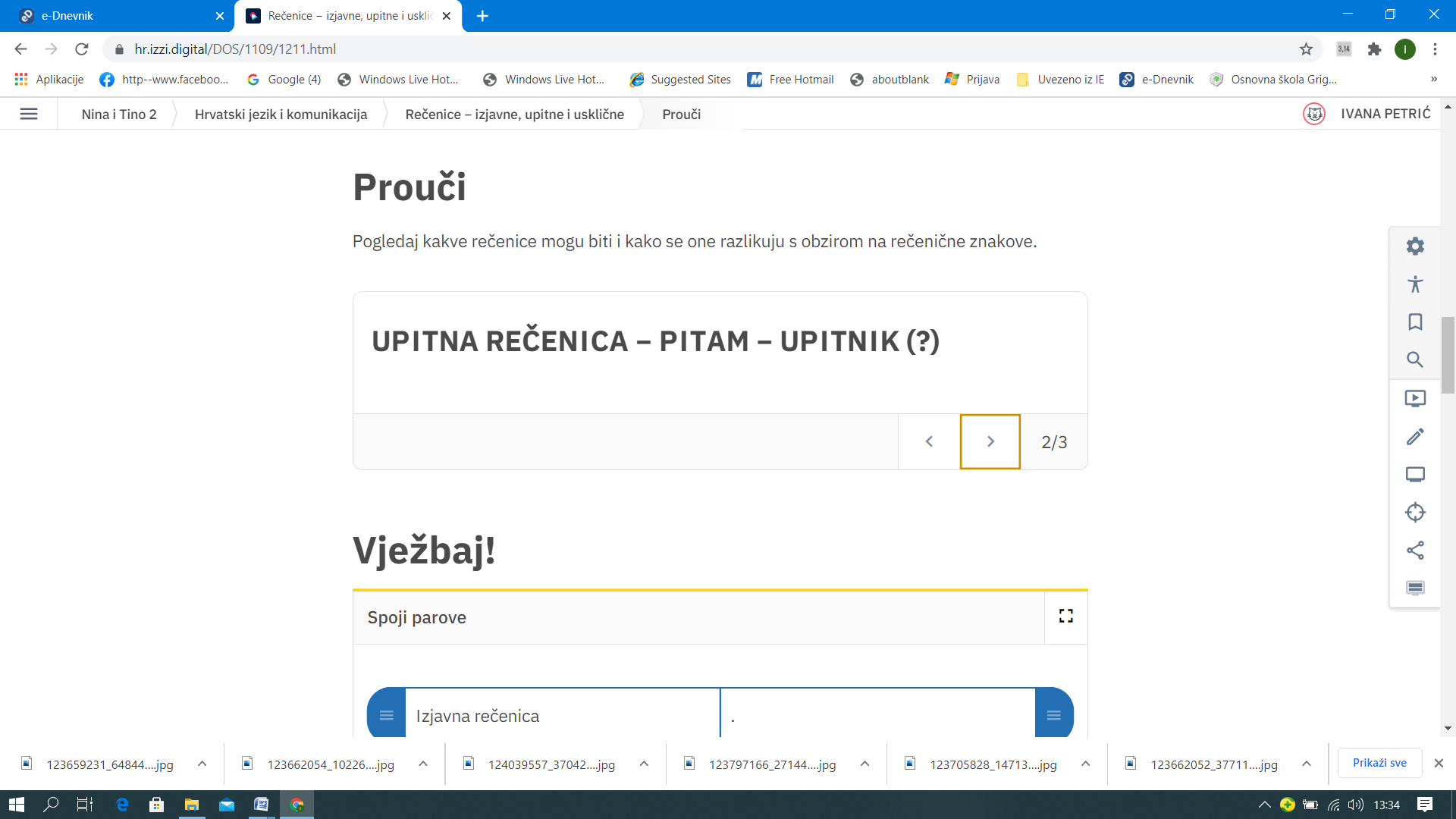 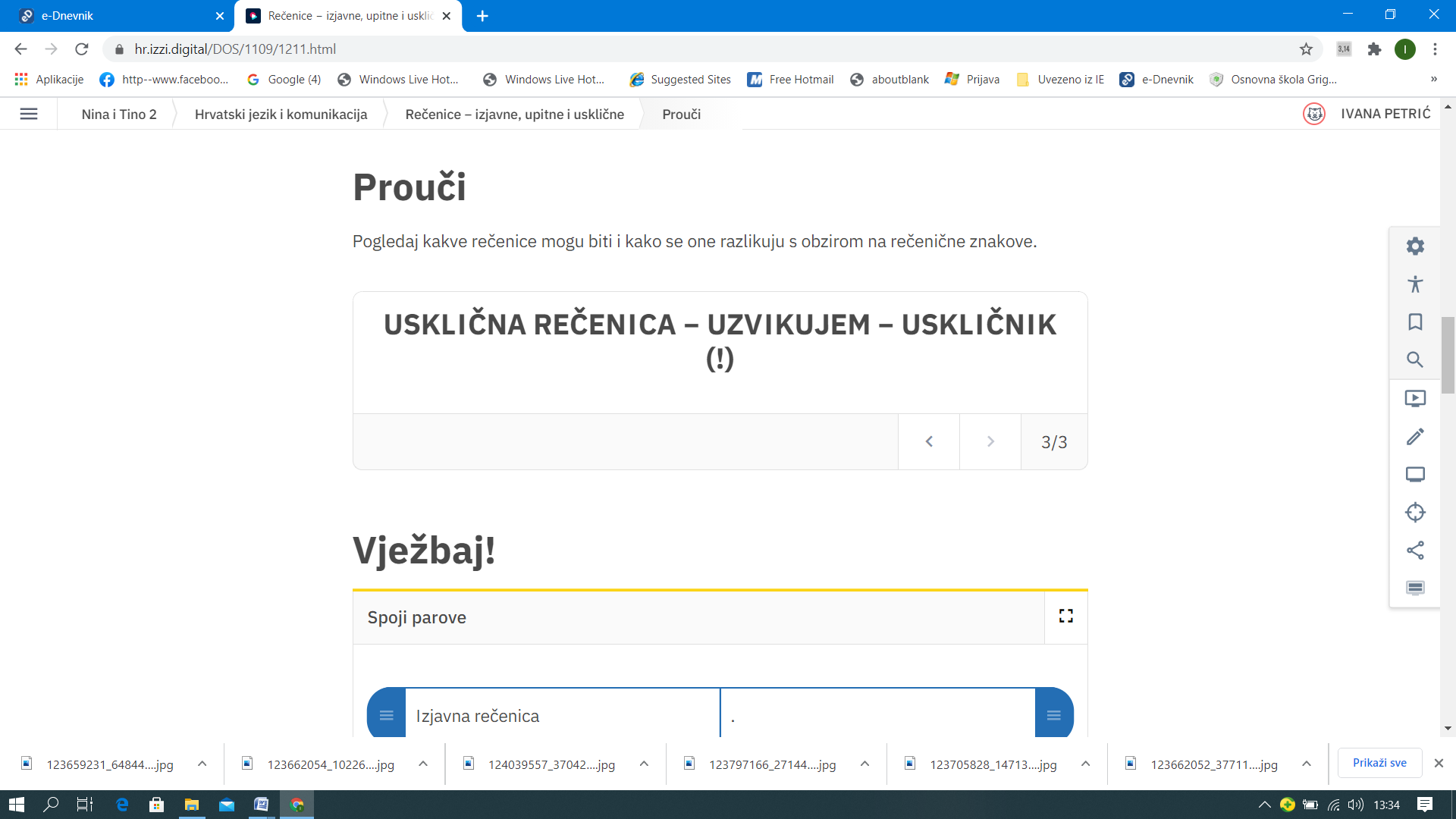 .?!Roda je ptica selicaIZJAVNA REČENICAIvane, gdje je moja loptaIZJAVNA REČENICADjeca vole ići u školuUPITNA REČENICAOdmah mi vrati olovkuUPITNA REČENICARazumjela sam tvoju poruku USKLIČNA REČENICA